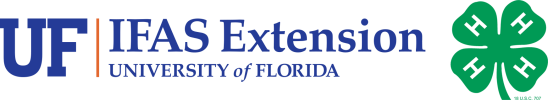 Chef in Training Scoring Rubric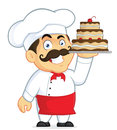 Name: ___________________________Age Category: _____________________Category:   Appetizer	Main Course	Side Dish	Dessert    Food Group: 	 Dairy 	  Protein   		Fruit & Vegetables    	Grains                                                                                                                                                     CategoryDescriptionPoints Possible Points earnedCommentsPresentationIs the food displayed nicely? Does it look appetizing?10TasteDoes it taste good? Would you like to have more of it?10PalpabilityIs the food easy to eat or is dry, hard to chew, slimy, etc.?10Recipe CardIs the recipe complete? Does the card contain the correct information (youth name, age, food category, food group)?10Difficulty  and age appropriateHow complicated was the recipe? Was it appropriate for the youth to do with little assistance?10Total points